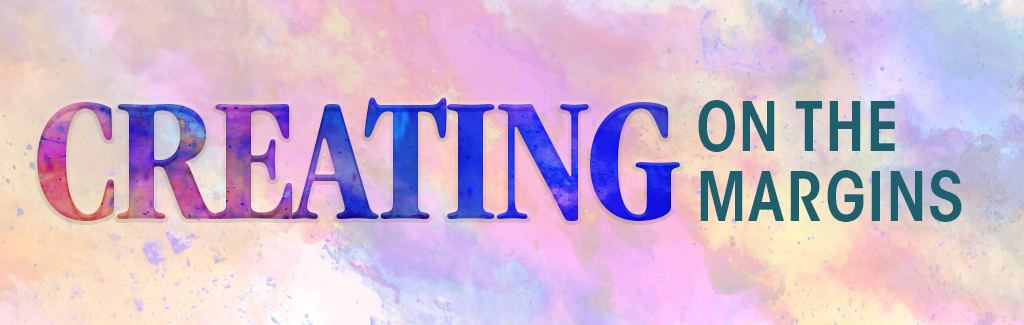 Sample Contest Rules Insert information about local deadline, process for submitting entries, or any other rules. The contest is cross-disciplinary. It can be utilized by parishes or schools in any area of study. Artwork can be done in any medium (video, PowerPoint, short story, painting, poetry, drama, song, or photography).  Entries are evaluated on both the creativity of the work and the essay answers submitted with the work. The work must be original and must illustrate the contest theme.  Use of copyrighted materials: Each entry must be the original work of the student or team of students submitting the artwork. If the artist wishes to use material that is copyrighted by someone else (such as a song or web photo as part of a PowerPoint presentation or a cut-out picture from a magazine), he or she can only do so if written permission has been granted for its use. This written permission must be submitted with the entry. 